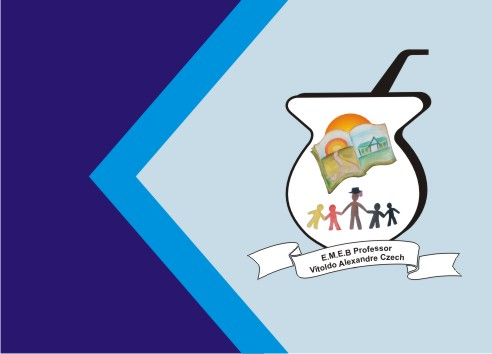        SEQUÊNCIA DIDÁTICA – BRINCADEIRAS E JOGOS -17/08/20 á 21/08/20PROCEDIMENTOS DE ENSINO: ROLETA DA ADIÇÃO.1° PASSO: OBSERVAR E DESENHAR OU IMPRIMIRO CÍRCULO ABAIXO:                                                                  12            1                                                                                                        2                                              11                                                                                              10                                                                       3                                          9                                                                              4                                                     8                                                            5                                                                      7               62° PASSO: FAZER A DATA EM UMA FOLHA, COM O SEU NOME E DA DISCIPLINA.PARA ENCONTRAR O VALOR DOS QUADRADOS POSICIONE O LÁPIS NO CENTRO DA ROLETA E GIRE OS DOIS NÚMEROS QUE O LÁPIS SE POSICIONAR COLOQUE NOS QUADRADOS E RESOLVA AS OPERAÇÕES. CATANDUVAS, ...............  DE AGOSTO DE 2020.NOME:........................................................................................    DISCIPLINA:PROSEDI.RESOLVA AS OPERAÇÕES, ENCONTRANDO OS VALORES DOS QUADRADOS GIRANDO O LÁPIS NA ROLETA.2 +             = .......+           =.......5  +            = .......+            = ......   4  +            =....... +            = .......10 +             = .......+           =...... 3+              =........ +           = ......    F – 7 +               = ..... +            = .....   G – 8  +            = ..... +             + ..........EXEMPLO:  OS NÚMEROS QUE FICARAM POSICIONADOS SÃO: 1 E 7. ENTÃO NOS QUADRADOS VOU COLOCAR OS VALORES E RESOLVER A OPERAÇÃO.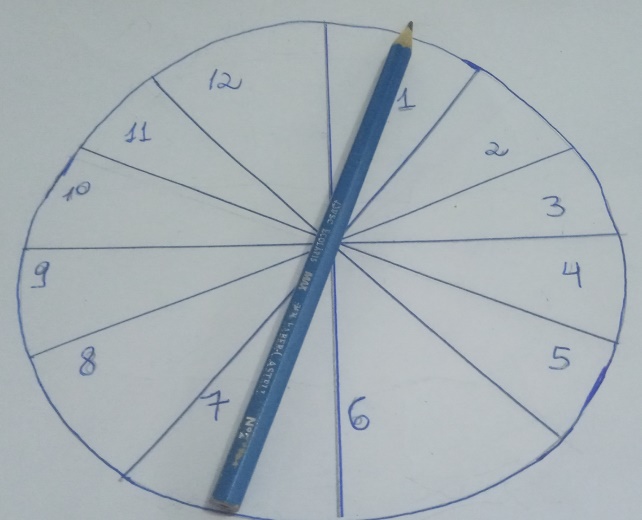 2 +     1       =  3+       7     =  10                                                                                        BOA ATIVIDADE MEUS QUERIDOS ALUNOS!